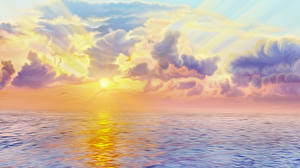 Говорило Море Туче,Той, что ливень пролила:- Эй ты, Туча! Что ж ты лучшеМеста выбрать не могла?Отвечала Морю Туча:- Я у всех морей в долгу!И сегодня выпал случай:Расплатилась чем могу!